Pořadatel:	Lukostřelecký klub CERETermíny:	24.9.2023Místo konání:	Sailing Centre Nechranice Kemp Nechranice Czech 	Vikletice 48
	438 01, ChbanyŘeditel závodu:          	Helena BauerováRozhodčí:	David Vostřez, Ladislav Žák, David MorkesPřihlášky:                  	přes Rcherz.com	bauerova@ceresport.cz, tel. 604 143 401	na přihlášce uvádějte divize, kategorie závodníků a požadované sestavy	uzávěrky přihlášek v pondělí před závodem do 24:00hv případě vyššího počtu zájemců, než je kapacita střelnice, dostanou přednost dříve přihlášení závodníciUbytování:                  	pořadatel nezajišťujeRozlosování:           	provede pořadatel nejpozději v pátek před závodem 	informace o rozlosování přes Rcherz.comStartovné:                    	dospělí  		500,- Kč  	dorost, žáci  	300,- Kč          Úhrada startovného:            na vlastní náklady nebo na náklady vysílajících klubů 	na místě konání závodu před zahájením závodu v hotovostiPředpis:                                     závodí se dle pravidel WA, Soutěžního řádu a rozpisuSestavy:                                    T 24 a TŽ 24 (12x známé, 12x neznámé) žactvo do 10 let 5-15mSoutěž:                      	divize - reflexní luk, holý luk, kladkový luk 			        kategorie – senioři, dospělí, junioři, kadeti, žáci                        Časový rozpis:            	09:00 – 9:30  	prezentace závodníků                                      	09:30   		nástup                                     	09:35   		kontrola nářadí	10:00 		zahájení střelbyVyhlášení výsledků a předání cen proběhne po skončení závodu.                                   Upozornění:                 	každý závodník startuje na vlastní nebezpečíV Praze 28.5.2023           									Helena Bauerová	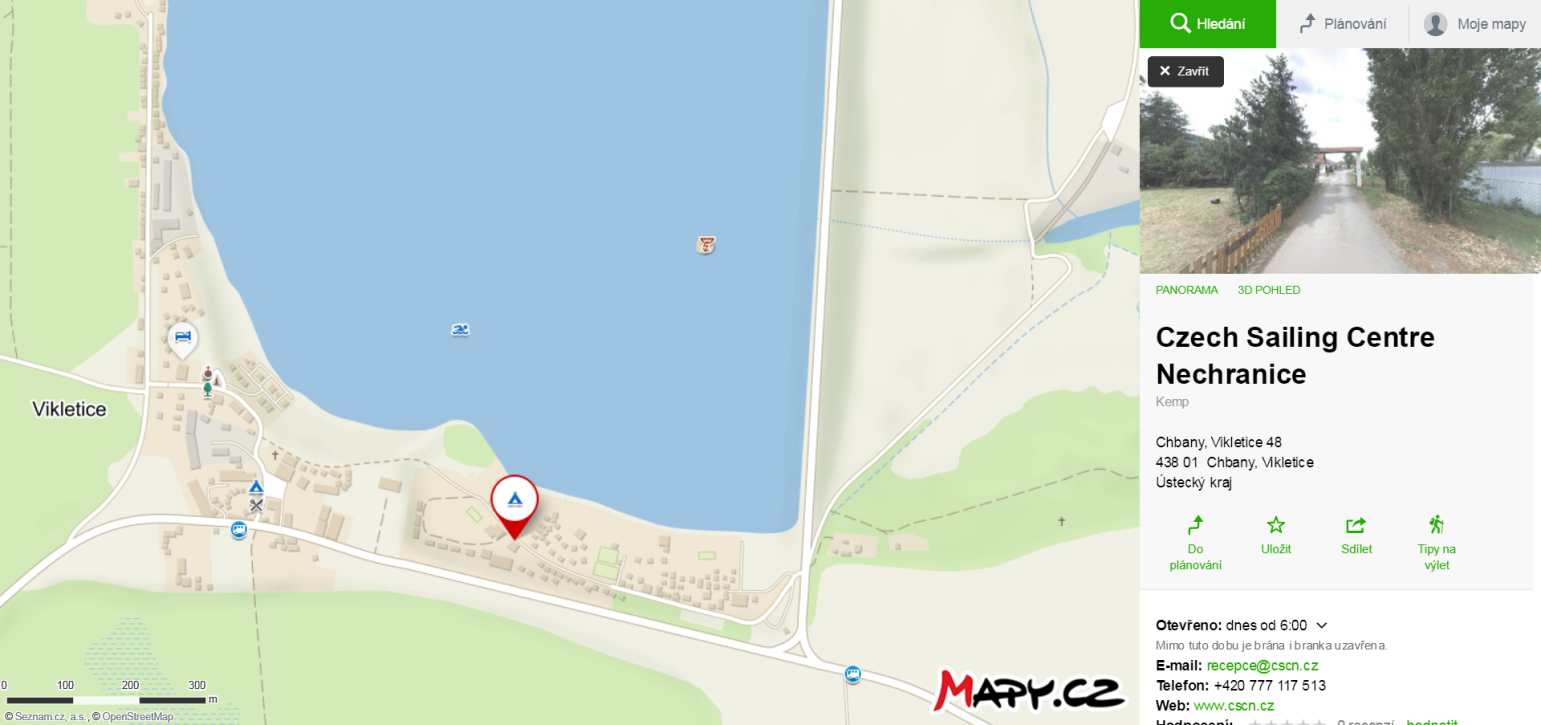 